Перелік питань з навчальної дисципліни «Експлуатація та обслуговування машин»за спеціальністю 133 «Галузеве машинобудування»освітнього ступеня «бакалавр»Таблиця 1№ з/пТекст завданняТекст завдання1Як називається технічний об'єкт, який складається із взаємопов'язаних функціональних частин (деталей, вузлів, пристроїв, механізмів та ін.) та використовує енергію для виконання покладених на нього функцій?Як називається технічний об'єкт, який складається із взаємопов'язаних функціональних частин (деталей, вузлів, пристроїв, механізмів та ін.) та використовує енергію для виконання покладених на нього функцій?2Які з перерахованих машин відносяться до енергетичних згідно класифікації? Які з перерахованих машин відносяться до енергетичних згідно класифікації? 3Які з перерахованих машин відносяться до робочих згідно класифікації?Які з перерахованих машин відносяться до робочих згідно класифікації?4До якого етапу життєвого циклу машини відноситься розробка, виготовлення та випробування дослідного зразка?До якого етапу життєвого циклу машини відноситься розробка, виготовлення та випробування дослідного зразка?5До якого етапу життєвого циклу машини відноситься технологічна підготовка виробництва?До якого етапу життєвого циклу машини відноситься технологічна підготовка виробництва?6До якого етапу життєвого циклу машини відноситься монтаж на підприємстві-виробникові?До якого етапу життєвого циклу машини відноситься монтаж на підприємстві-виробникові?7До якого етапу життєвого циклу машини відноситься зберігання на підприємстві-виробникові та збут?До якого етапу життєвого циклу машини відноситься зберігання на підприємстві-виробникові та збут?8До якого етапу життєвого циклу машини відносяться монтажні роботи та приймально-здавальні випробування?До якого етапу життєвого циклу машини відносяться монтажні роботи та приймально-здавальні випробування?9До якого етапу життєвого циклу машини відноситься використання за призначенням?До якого етапу життєвого циклу машини відноситься використання за призначенням?10Для верстатів токарної групи з горизонтальною віссю шпинделя забезпечують певне положення контрольної оправки, встановленої в шпиндель, відносно поздовжнього переміщення супорта в межах поля допуску. Яке з наведених положень осі оправки правильне?Для верстатів токарної групи з горизонтальною віссю шпинделя забезпечують певне положення контрольної оправки, встановленої в шпиндель, відносно поздовжнього переміщення супорта в межах поля допуску. Яке з наведених положень осі оправки правильне?11Штовхач кнопки «Стоп» повинен відповідати вимогам (виберіть вірний варіант):Штовхач кнопки «Стоп» повинен відповідати вимогам (виберіть вірний варіант):12Температура поверхонь приводних елементів органів управління, що використовуються без засобів індивідуального захисту, повинна буди не більше:Температура поверхонь приводних елементів органів управління, що використовуються без засобів індивідуального захисту, повинна буди не більше:13Яке з наведених основних припущень приймають для спрощеного розрахунку фундаменту?Яке з наведених основних припущень приймають для спрощеного розрахунку фундаменту?14Якими засобами користуються для виставлення верстатів при монтажі для забезпечення норм точності?Якими засобами користуються для виставлення верстатів при монтажі для забезпечення норм точності?15Які зусилля допустимі на рукоятках (маховиках) органів управління рухом збірних одиниць при постійному (протягом зміни) ручному користуванні?Які зусилля допустимі на рукоятках (маховиках) органів управління рухом збірних одиниць при постійному (протягом зміни) ручному користуванні?16Сукупність виробничих процесів від початку дослідження можливості створення машини до припинення її використання, називаєтьсяСукупність виробничих процесів від початку дослідження можливості створення машини до припинення її використання, називається17Система заходів, положень, норм, правил та рекомендацій щодо зберігання, транспортування, монтажу, налагодження та настроювання, геометричної та технологічної точності, догляду та обслуговування машини, називаєтьсяСистема заходів, положень, норм, правил та рекомендацій щодо зберігання, транспортування, монтажу, налагодження та настроювання, геометричної та технологічної точності, догляду та обслуговування машини, називається18Яка подія не входить в етап використання машини за призначенням?Яка подія не входить в етап використання машини за призначенням?19Яка подія входить в етап технічної експлуатації машини?Яка подія входить в етап технічної експлуатації машини?20Як мають розташовуватися змащувальні канавки на сильно навантажених напрямних ковзання?Як мають розташовуватися змащувальні канавки на сильно навантажених напрямних ковзання?21При виготовленні і монтажі верстатів токарної групи, якої форми має бути непрямолінійність горизонтальних напрямних? При виготовленні і монтажі верстатів токарної групи, якої форми має бути непрямолінійність горизонтальних напрямних? 22Сукупність факторів, що встановлені нормативно-технічною документацією як номінальні називаються умовами експлуатаціїСукупність факторів, що встановлені нормативно-технічною документацією як номінальні називаються умовами експлуатації23В залежності від чого визначається габарити фундаменту?В залежності від чого визначається габарити фундаменту?24Випробування металорізальних верстатів у повному обсязі проводяться:Випробування металорізальних верстатів у повному обсязі проводяться:25Перевірка норм точності металообробних верстатів і систем проводиться:Перевірка норм точності металообробних верстатів і систем проводиться:26Що означає проведення модернізації верстата?Що означає проведення модернізації верстата?27Вібрації на металорізальних верстатах призводять до:Вібрації на металорізальних верстатах призводять до:28При проведенні розрахунків фундаментів під встановлення обладнання (металообробних верстатів) які ґрунти мають найвище значення допустимого питомого тиску:При проведенні розрахунків фундаментів під встановлення обладнання (металообробних верстатів) які ґрунти мають найвище значення допустимого питомого тиску:29Електричний опір заземляючого дроту має бути не більше:Електричний опір заземляючого дроту має бути не більше:30При проведенні розрахунків фундаментів під встановлення обладнання (металообробних верстатів) які ґрунти з перерахованих мають найнижче значення допустимого питомого тиску:При проведенні розрахунків фундаментів під встановлення обладнання (металообробних верстатів) які ґрунти з перерахованих мають найнижче значення допустимого питомого тиску:31В які періоди життєвого циклу обладнання виконується його транспортування?В які періоди життєвого циклу обладнання виконується його транспортування?32При проведенні розрахунків фундаментів під встановлення обладнання (металообробних верстатів) які ґрунти з перерахованих непридатні, як природна основа фундаменту?При проведенні розрахунків фундаментів під встановлення обладнання (металообробних верстатів) які ґрунти з перерахованих непридатні, як природна основа фундаменту?33Процес захисту виробів від дії зовнішніх факторів за допомогою пакувальних матеріалів та тари називається:Процес захисту виробів від дії зовнішніх факторів за допомогою пакувальних матеріалів та тари називається:34Які поверхні не підлягають консервації?Які поверхні не підлягають консервації?35Який етап не входить в захисний комплекс пакування обладнання:Який етап не входить в захисний комплекс пакування обладнання:3636Які гарантійні терміни зберігання встановлені для консервованих та упакованих виробів точної механіки та інструментів?3737Які гарантійні терміни зберігання встановлені для консервованих та упакованих серійних машин та апаратів?3838Які гарантійні терміни зберігання встановлені для консервованих та упакованих великих машин, установок?3939Які з названих зовнішніх факторів, від яких захищає упакування НЕ відносяться до факторів механічного впливу?4040Які з названих зовнішніх факторів, від яких захищає упакування відносяться до факторів біологічного впливу?4141Які з названих зовнішніх факторів, від яких захищає упакування не відносяться до факторів кліматичного впливу?4242Виберіть з названих основну характеристику упакування «під ковпаком»?4343Які з названих робіт не відносяться до етапів монтажу машини (обладнання)?4444Яке з названого монтажного обладнання використовується на відкритому майданчику?4545Яке з названого монтажного обладнання не використовується на відкритому майданчику?4646Яке з названого монтажного обладнання не використовується в приміщенні цеха?4747Яке з названого монтажного обладнання використовується в приміщенні цеха?4848Серед вимог до тари для перевезення машин (обладнання) немає вимоги?4949Товща ґрунтів або елементи конструкції міжповерхового перекриття називається:5050В якій зоні поздовжніх напрямних токарного верстата відбувається їх найбільше інтенсивне зношування?5151З якою метою для виготовлення базової деталі верстатів і машин використовують замість чавуну граніт (синтегран)?5252З якою метою використовують при монтажі обладнання анкерні болти?5353Серед вимог до природних основ під фундаменти немає вимоги: 5454Якщо ґрунти при будівництві на них споруд і фундаментів не потребують будь якого попереднього поліпшення або зміцнення, основи фундаментів називаються:5555Якщо ґрунти при будівництві на них споруд і фундаментів вимагають попереднього закріплення або заміни, основи фундаментів називаються:5656Які методи використовуються для створення штучної основи під фундамент5757Опорна споруда, призначена для передачі навантаження від обладнання до основи називається:5858Відстань від поверхні землі (підлоги) до підошви фундаменту називається:5959Нижня поверхня фундаменту, яка сполучена з поверхнею основи, називається:6060Який тип фундаменту показано на рисунку?6161Який тип фундаменту показано на рисунку?6262Який тип фундаменту показано на рисунку?6363Який тип фундаменту показано на рисунку?6464Який тип фундаменту показано на рисунку?6565Який спосіб встановлення верстата на фундаменті показано на рисунку?6666Який спосіб встановлення верстата на фундаменті показано на рисунку?6767Який спосіб встановлення верстата на фундаменті показано на рисунку?6868Який спосіб встановлення верстата на фундаменті показано на рисунку?6969Який спосіб встановлення верстата на фундаменті показано на рисунку?7070Який спосіб встановлення верстата на фундаменті показано на рисунку?7171Виберіть усі варіанти пружної установки верстата на стрічковому фундаменті з показаних на рисунку? 7272Виберіть усі варіанти пружної установки верстата на фундаменті на пружинах з показаних на рисунку?7373Виберіть усі варіанти жорсткої установки верстата на фундаменті на пружинах з показаних на рисунку?7474Виберіть усі варіанти жорсткої установки верстата на пальовому фундаменті з показаних на рисунку?7575Жорсткі (за характером роботи) фундаменти, призначені для сприймання:7676Гнучкі (за характером роботи) фундаменти, призначені для сприймання:7777Масу яких складових враховують при розрахунку середньостатистичного тиску під підошвою фундаменту обладнання?7878З чим порівнюється розрахункове значення опору ґрунту основи фундаменту?7979При порівнянні розрахункового значення опору з визначеним середньостатистичним тиском під підошвою фундаменту в формулі: p ≤ γc0 γc1·R, коефіцієнт режиму роботи:8080При порівнянні розрахункового значення опору з визначеним середньостатистичним тиском під підошвою фундаменту в формулі: p ≤ γc0 γc1·R, коефіцієнт умов роботи ґрунтів:8181Виберіть усі варіанти установки для верстатів, які не вимагають частого переустановлення та застосовані для роботи з ударними навантаженнями, в особливо важких умовах або для точних робіт.8282Виберіть усі варіанти установки для верстатів, які звичайно не вимагають частого переустановлення  (виключення: горизонтально-розточувальні, стругальні, довбальні та фрезерні) та застосовані для роботи в важких та нормальних умовах.8383Виберіть усі варіанти установки для невеликих верстатів, які встановлюються на нежорстких перекриттях або в умовах інтенсивних коливань основи (розточувальні, стругальні, довбальні та протяжні не встановлюються).8484Виберіть усі варіанти установки для верстатів, які вимагають частого переустановлення (розточувальні, стругальні, довбальні та протяжні не встановлюються) та застосовані для роботи в нормальних умовах.8585Виберіть вірне позначення кліматичного виконання для машини для районів з з помірним і холодним кліматом.8686Виберіть вірне позначення кліматичного виконання для машини загально-кліматичного виконання.8787Виберіть вірне позначення кліматичного виконання машини для районів з помірним холодним морським кліматом.8888Виберіть вірне позначення категорії розміщення машини для експлуатація на відкритому повітрі.8989Виберіть вірне позначення категорії розміщення машини у приміщеннях, де коливання температури і вологості мало відрізняється від відкритого повітря9090Виберіть вірне позначення категорії розміщення машини у закритих приміщеннях із природною вентиляцією без штучного регулювання кліматичних умов9191Виберіть вірне позначення категорії розміщення машини у приміщеннях із штучним регулюванням клімату (закриті опалювальні приміщення з вентиляцією).9292Виберіть вірне позначення категорії розміщення машини у приміщеннях з підвищеною вологістю9393Виберіть з названих усі зовнішні чинники впливу на умови експлуатації машини.9494Які відомості не входять в паспорт обладнання?9595Як називаються роботи щодо підтримання і відновлення працездатності обладнання?9696Як називаються роботи щодо підтримання працездатності обладнання при його збереженні, транспортуванні, підготовці до експлуатації та безпосередньо експлуатації?9797Як називаються роботи з підготовки машини до використання за призначенням, зберігання та транспортування та приведення її у попередній стан після цих процесів, не пов'язані із підтриманням надійності машини?9898Як називаються роботи з метою перевірки всіх вузлів обладнання та накопичення інформації про зношення деталей, які виконуються без розбирання вузлів, візуально або за допомогою засобів технічної діагностики?9999Хто з названих працівників виконує періодичний (щозмінний) огляд?100100Виберіть з названих усі внутрішні чинники впливу на умови експлуатації машини.101101Виберіть з названих усі не зовнішні чинники впливу на умови експлуатації машини.102102Хто з названих працівників виконує змащування та промивання механізмів і мастильних систем із заміною мастильного матеріалу?103103Хто з названих працівників виконує перевірку на точність устаткування?104104Хто з названих працівників виконує щозмінну підтримку чистоти обладнання?105105Яка система планування ремонтів полягає в тому, що сама необхідність ремонту, його термін, вид, зміст ремонтних операцій визначаються за результатами оглядів обладнання?106106Яка система планування ремонтів характерна тим, що терміни і види чергових ремонтів встановлюють, спираючись на знання термінів служби основних деталей і вузлів, а конкретний зміст ремонтних операцій – за даними оглядів, та попередніх ремонтів?107107Яка система планування ремонтів полягає в тому, що термін, вид і конкретний зміст чергового ремонту жорстко фіксуються на основі знання термінів служби всіх частин обладнання?108108Як називається основний вид ремонту в системі ППР (планового попереджувальних ремонтів), який забезпечує працездатність машини?109109Як називається ремонт, який відновлює працездатність (справність) і частково ресурс машини?110110Як називається ремонт, який забезпечує відновлення початкових характеристик машини і її ресурсу з повним розбиранням і заміною вузлів та деталей, з базовими включно?111111При яких ремонтах, зазвичай, здійснюється модернізація обладнання?112112Модернізація не проводиться з метою:113113Модернізація проводиться з метою:114114Що є основними завданнями системи ППР?115115Який захід полягає в приведенні конструкції машини у відповідність до сучасних вимог за допомогою внесення в неї часткових змін і удосконалень?116116Які вимоги при виборі типу будівлі розміщення в ній технологічного обладнання не  врахововуються?117117Виконання яких вимог при виборі типу будівлі забезпечує нормальне функціонування розміщеного в ній технологічного обладнання, робочих місць і створення сприятливих санітарно-гігієнічних умов праці працюючих?118118Виконання яких вимог при виборі типу будівлі для цеху забезпечує міцність, стійкість, довговічність будівлі та протипожежні заходи, а також можливість її зведення індустріальними методами?119119Виконання яких вимог при виборі типу будівлі забезпечує зведення до мінімуму витрати на будівництво і експлуатацію будівлі?120120Які переваги має розміщення обладнання в одноповерховій будівлі порівняно з багатоповерховою ?121121Які переваги має розміщення обладнання в багатоповерховій будівлі порівняно з одноповерховою?122122Вкажіть характеристики, що стосуються одноповерхової промислової будівлі для розміщення обладнання, показаної на рисунку? 123123Вкажіть усі характеристики, що стосуються одноповерхової промислової будівлі для розміщення обладнання, показаної на рисунку? 124124Вкажіть усі характеристики, що стосуються одноповерхової промислової будівлі для розміщення обладнання, показаної на рисунку? 125125Вкажіть усі характеристики, що стосуються одноповерхової промислової будівлі для розміщення обладнання, показаної на рисунку? 126126Які з названих параметрів не є основними параметрами будівлі каркасного типу? 127127Як називається відстань між осями поздовжньо розташованих колон будівлі каркасного типу?128128Як називається відстань між осями колон в напрямку поздовжньої осі прольоту будівлі каркасного типу?129129Як називається відстань від рівня підлоги до низу несучих конструкцій перекриття на опорі будівлі каркасного типу?130130Яких промислових будівель каркасного типу по розташуванню опор не буває? 131131Як називається тип промислових будівель каркасного типу, який характеризується переважанням довжини прольотів над кроком колон?132132Як називається тип промислових будівель каркасного типу, який характеризується квадратною або близькою до квадратної сіткою колон?133133Як називається тип промислових будівель каркасного типу, який використовують при необхідності забезпечення великого внутрішнього простору?134134Вкажіть характеристики промислової будівлі каркасного типу, показаної на рисунку?135135До якого типу за характером блокування відносяться уніфіковані типові секції багатопрольотні з прольотами 18, 24 або 30 м, що блокуються як по довжині, так і по ширині (для будівель суцільної забудови)136136До якого типу за характером блокування відносяться уніфіковані типові секції одно і багатопрольотні з прольотами 12, 18, 24 або 30 м, що блокуються тільки по довжині?137137До якого типу за характером блокування відносяться уніфіковані типові секції одно і багатопрольотні з прольотами 24 або 30 м, що блокуються по довжині і прибудовуються до багатопрольотних секцій іншого типу І?138138Уніфіковані типові секції якого типу мають переважно міжгалузеве застосування?139139Уніфіковані типові секції якого типу застосовуються для павільйонних будівель хімічної промисловості?140140Серед принципів організації виробничих дільниць в залежності від складності продукції, що випускається, програми виробництва та режиму роботи немає принципа?141141Який принцип організації виробничих дільниць характерний для значної номенклатури виготовлених виробів і невеликих обсягів випуску, коли виключається можливість повного завантаження устаткування виготовленням одного виробу?142142Який принцип організації виробничих дільниць характерний для умов спільності технологічних маршрутів обробки і застосовує принцип спільності конструктивних форм і технологічних операцій деталей, оброблюваних на цих ділянках?143143Який принцип організації виробничих дільниць характеризується строго певною послідовністю операцій технологічного процесу в кожен момент часу і передбачає потокові форми механічної обробки?144144Який принцип (принципи) організації виробничих дільниць ілюструє наведений рисунок?145145Дільниці обробки валів, зубчастих коліс, корпусних деталей характеризується яким принципом організації?146146Який принцип організації виробничих дільниць ілюструє наведений рисунок?147147Який варіант є найбільш зручним в розташовуванні верстатів відносно проїзду? 148148В яких верстатів завантажувальна сторона (сторона з приводом) повинна бути звернена до проїзду?149149В яких верстатів завантажувальна сторона (сторона з приводом) повинна бути звернена до стіни або колон?150150Для кращого використання площі як розашовуються відносно проїзду револьверні верстати, пруткові автомати, протяжні, розточувальні, поздовжньо-фрезерні та поздовжньо-шліфувальні верстати?151151Для яких типів верстатів зазвичай використовується шахове розташування в цеху?152152Як можуть встановлюватися верстати у потокових лініях відносно рольгангів або інших конвеєрів? 153153За нормами технологічного проектування при різних розмірах двох поруч розташованих верстатів як визначається відстань між ними? 154154Який варіант розташування верстатів на предметно-замкнутих (подетально-спеціалізованих) дільницях можливий при повному виготовленні деталей на одному верстаті?155155Який варіант розташування верстатів на дільницях застосовують у важкому машинобудуванні при виготовленні великих деталей, в легкому та середньому машинобудуванні при використанні багатоцільових верстатів, а також на автоматних ділянках виготовлення нескладних деталей?156156Який варіант розташування обладнання на предметно-замкнутій дільниці ілюструє рисунок?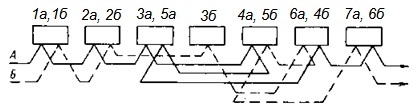 157157Який варіант розташування обладнання на предметно-замкнутій дільниці ілюструє рисунок?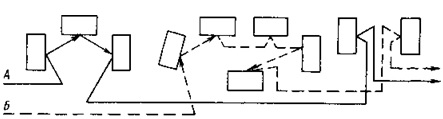 158158Яка з відстаней між верстатами, при однакових їх розмірах є найбільшою?159159Яка з відстаней між верстатами, при однакових їх розмірах є найменшою?160160Скільки становить ширина магістральних проїздів в цеху, за якими здійснюються міжцехові перевезення?161161Від чого залежить ширина цехових проїздів? 162162За якою формулою обчислюється ширина цехового проїзду для усіх видів підлогового електротранспорту при односторонньому русі, мм?163163За якою формулою обчислюється ширина цехового проїзду для усіх видів підлогового електротранспорту при двосторонньому русі, мм?164164Чому повинна бути кратна відстань між колонами типової промислової будівлі каркасного типу?165165Як називається проміжок часу від введення устаткування в експлуатацію до капітального ремонту або між двома капітальними ремонтами? 166166Як називається проміжок часу роботи одиниці устаткування між двома черговими плановими ремонтами?167167Як називається сукупність різних видів планового ремонту, які повторюються і виконуються в передбаченій послідовності через встановлену однакову кількість годин роботи обладнання називається?168168Як називається перелік і послідовність виконання ремонтних робіт і робіт з технічного обслуговування в період ремонтного циклу?169169Як називається проміжок часу роботи одиниці устаткування між двома черговими плановими оглядами або оглядом і найближчим ремонтом (ремонтом і оглядом)?170170Для наведеної структури ремонтного циклу обладнання (КР1 – О1 – ПР1 – О2 – ПР2 – О3 – СР – О4 – ПР3 – О5 – ПР4 – О6 – КР2) виберіть вірне значення кількості середніх ремонтів у ремонтному циклі:171171Для наведеної структури ремонтного циклу обладнання (КР1 – О1 – ПР1 – О2 – ПР2 – О3 – СР – О4 – ПР3 – О5 – ПР4 – О6 – КР2) виберіть вірне значення міжремонтного періоду, якщо час ремонтного циклу становить 24000 нормо-годин: 172172Для ремонтного циклу обладнання з кількістю оглядів – 4, поточних ремонтів – 2 та 1 середнім ремонтом (час ремонтного циклу становить 20000 нормо-годин) виберіть вірне значення міжоглядового періоду:173173Для ремонтного циклу обладнання з кількістю оглядів – 4, поточних ремонтів – 2 та 1 середнім ремонтом (час ремонтного циклу становить 20000 нормо-годин) виберіть вірне значення міжремонтного періоду:174174Для ремонтного циклу обладнання з кількістю оглядів – 4, поточних ремонтів – 2 та 1 середнім ремонтом (час ремонтного циклу становить 20000 нормо-годин) виберіть вірне значення часу простою обладнання:175175Якого етапу немає у загальній структурі ремонтного циклу більшості машин?176176Якого етапу немає у загальній структурі ремонтного циклу більшості машин?177177Для заданих норм часу на ремонтну одиницю устаткування, нормо-год вкажіть вірне значення сумарної трудомісткості середнього ремонту одиниці обладнання з кількістю ремонтних одиниць 8R:178178Для заданих норм часу на ремонтну одиницю устаткування, нормо-год вкажіть вірне значення сумарної трудомісткості поточного ремонту 3 одиниць обладнання з кількістю ремонтних одиниць 10R:179179Для заданих норм часу на ремонтну одиницю устаткування, нормо-год вкажіть вірне значення сумарної трудомісткості огляду 2 одиниць обладнання з кількістю ремонтних одиниць 10R:180180Для заданих норм часу на ремонтну одиницю устаткування, нормо-год. вкажіть вірне значення сумарної трудомісткості слюсарних робіт капітального ремонту одиниці обладнання з кількістю ремонтних одиниць 10R:181181Для ремонту обладнання сумарна річна трудомісткість слюсарних робіт становить 8850 годин. Вкажіть вірне значення кількості слюсарів-ремонтників, якщо коефіцієнт виконання норм часу становить 1,15, а річний ефективний фонд часу роботи одного робітника 1800 год.182182Для ремонту обладнання сумарна річна трудомісткість верстатних робіт становить 11500 годин. Вкажіть вірне значення кількості слюсарів-ремонтників, якщо коефіцієнт виконання норм часу становить 1,1, а річний ефективний фонд часу роботи одного робітника 1800 год.183183Для ремонту обладнання сумарна річна трудомісткість робіт становить 23500 годин (9800 годин слюсарних, 8200 – верстатних, 5500 – інших). Вкажіть вірне значення кількості слюсарів-ремонтників та верстатників, якщо коефіцієнт виконання норм часу становить 1, а річний ефективний фонд часу роботи одного робітника 1800 год.184184Для ремонту обладнання сумарна річна трудомісткість робіт становить 23500 годин (9800 годин слюсарних, 8200 – верстатних, 5500 – інших). Вкажіть вірне значення кількості всіх робітників-ремонтників, якщо коефіцієнт виконання норм часу становить 1, а річний ефективний фонд часу роботи одного робітника 1800 год.185185Загальна кількість годин на рік (в календарному році) називається:186186Кількість годин в році відповідно до режиму роботи обладнання без урахування втрат називається:187187Кількість годин в році відповідно до режиму роботи робітників без урахування втрат називається:188188Номінальний фонд часу роботи обладнання за вирахуванням неминучих втрат називається:189189Скільки робітників-верстатників (мінімум) необхідно для забезпечення роботи одного універсального верстату при його двозмінній роботі (за річним фондом часу)?190190Скільки робітників-верстатників (мінімум) необхідно для забезпечення роботи одного універсального верстату при його трьохмінній роботі (за річним фондом часу)?191191Скільки робітників-верстатників (мінімум) необхідно для забезпечення роботи одного універсального верстату при його одномінній роботі (за річним фондом часу)?192192Комплекс робіт, які визначають технічний стан машини за прямими і непрямими (побічними) діагностичними параметрами або ознаками і проводяться без її розбирання називаються193193Серед складових мети технічної діагностики немає:194194Мета технічної діагностики включає в себе:195195До суб’єктивних методів діагностики не відносяться:196196До суб’єктивних методів діагностики відносяться:197197До об’єктивних методів діагностики не відносяться:198198До об’єктивних методів діагностики відносяться:199199До прямих методів діагностики не відносяться:200200До прямих методів діагностики відносяться:201201До непрямих методів діагностики не відносяться:202202До непрямих методів діагностики відносяться:203203Метод діагностики, який полягає у безпосередньому вимірюванні параметрів технічного стану машини (за характером вимірювання) називається:204204Метод діагностики, при якому діагностичні прилади встановлюють зовні без розбирання механізмів машини, називається:205205Технічне діагностування, при якому технічний стан оцінюють за спеціальними сигналами, які подають на вхід машини, називається: 206206Технічне діагностування, при якому технічний стан визначають за параметрами машини: тиском, витратами, ККД, витіканнями та ін., називається: 207207Технічне діагностування, при якому технічний стан визначають за певними непрямими ознаками: шумом, вібрацією, стуком та ін., називається: 208208Виберіть з наведених діагностичні параметри гідронасосу:209209Виберіть з наведених діагностичні ознаки металорізального верстата:210210Виберіть з наведених діагностичні ознаки мостового крану:211211У поділі внутрішньоцехового транспорту за напрямом переміщення вантажів немає транспорту:212212Як називаються транспортні засоби, що переміщують вантаж у визначених напрямах в межах їх розміщення?213213Серед переваг стаціонарних транспортних засобів порівняно з рухомими немає переваг:214214Серед названих вкажіть стаціонарні транспортні засоби.215215Серед названих вкажіть стаціонарні горизонтальні транспортні засоби.216216Серед названих вкажіть стаціонарні вертикальні транспортні засоби.217217Серед названих вкажіть стаціонарні горизонтально-вертикальні транспортні засоби.218218Серед названих вкажіть рухомі транспортні засоби.219219Яке підйомно-транспортне обладнання призначене для переміщення вантажів та людей по вертикалі і передачі їх з однієї точки площі, що обслуговується машиною, в іншу?220220Яке підйомно-транспортне обладнання призначене для переміщення вантажів безперервним потоком без зупинок для їх завантаження і розвантаження?221221До вантажопідйомних машин не відносяться?222222До вантажопідйомних машин відносяться?223223До транспортуючих машин відносяться?224224До транспортуючих машин не відносяться?225225Який домкрат показано на рисунку?226226Який домкрат показано на рисунку?227227Яка вантажопідйомна машина показана на рисунку?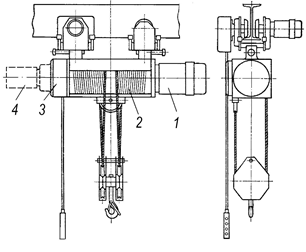 228228Як називаються вантажопідйомні машини, призначені для підняття і переміщення в просторі вантажу, що втримується вантажозахоплюючим пристроєм?229229Яке вантажопідйомне обладнання показане на рисунку?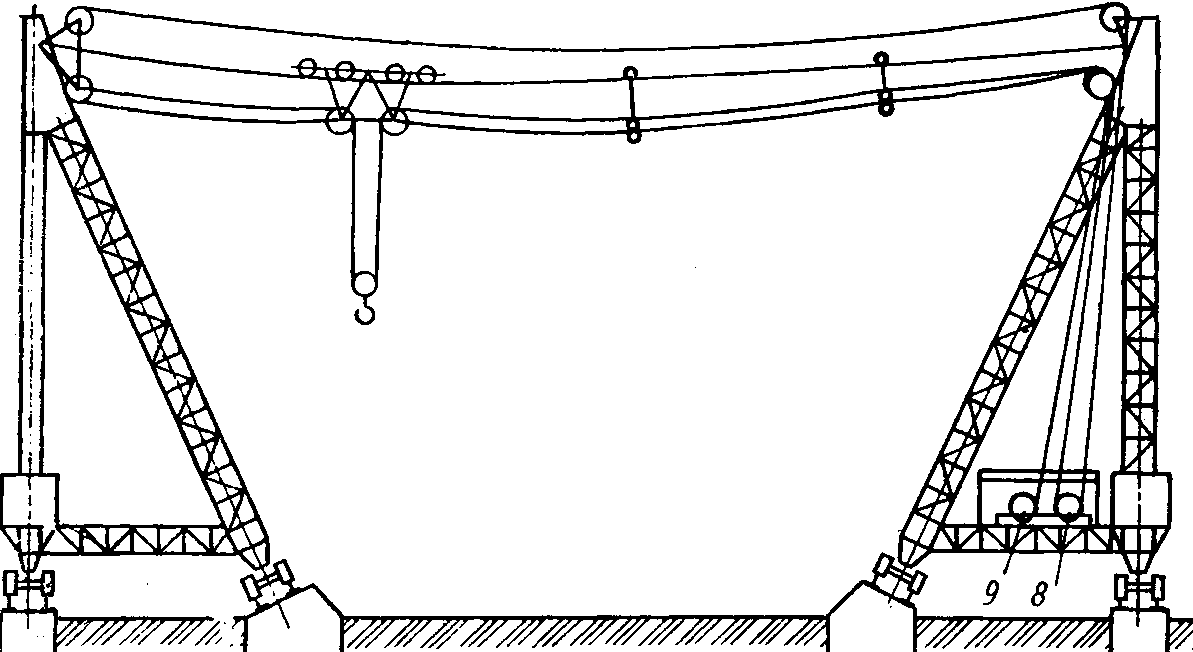 230230До переваг руйнівного контролю відносно неруйнівного відноситься231231До переваг неруйнівного контролю відносно руйнівного відноситься232232До недоліків руйнівного контролю відносно неруйнівного відноситься233233До недоліків неруйнівного контролю відносно руйнівного відноситься234234До недоліків неруйнівного контролю відносно руйнівного не відноситься235235До суб’єктивних методів неруйнівного контролю не відноситься236236До суб’єктивних методів неруйнівного контролю відноситься237237До об’єктивних методів неруйнівного контролю не відноситься238238До об’єктивних методів неруйнівного контролю відноситься239239Як називаються методи діагностики , що характеризуються безпосереднім вимірюванням параметрів технічного стану?240240До якого методу неруйнівної діагностики відноситься гасово-крейдяний метод дефектоскопії?